AGENDA – Council on Aging Board Meeting via Zoom*THURSDAY, AUGUST 13, 2020 @ 5:30 PM Topic: COA Board MeetingTime: Aug 13, 2020 05:30 PM*Join Zoom Meeting:https://us02web.zoom.us/j/83193416797?pwd=NzFFODc1NUZiNlllWFBUcmRZQTd2UT09Meeting ID: 831 9341 6797Passcode: 391212One tap mobile+19292056099,,83193416797#,,,,,,0#,,391212# US (New York)+13017158592,,83193416797#,,,,,,0#,,391212# US (Germantown)​COUNCIL ON AGING27 Brook Street, Scituate, MA 02066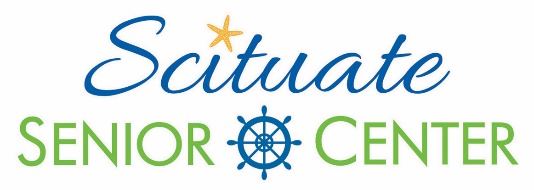 600 Chief Justice Cushing Hwy.Scituate, Massachusetts 02066  TEL: (781) 545-8738FAX: (781) 545-6990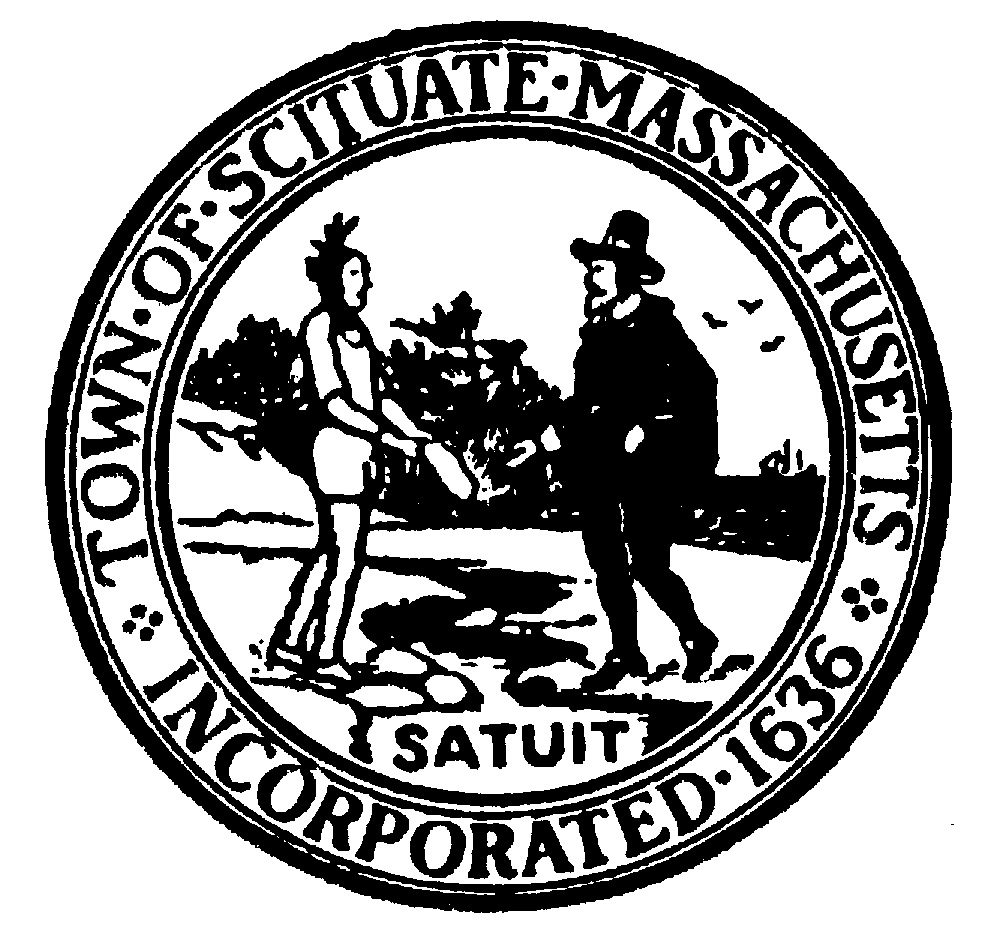 Agenda ItemNotes5:30Meeting called to order;Announcement/instructions re: call-in procedures; Roll call for attendees ___________________________________
___________________________________
___________________________________
___________________________________
___________________________________5:35Approval of JUNE Minutes (no meeting in JULY);___________________________________
___________________________________5:45Director Report – Update of COA Activities since June __________________________________
__________________________________6:00Liaison Reports:BOS, Karen CanfieldSSES, Joan PowersFOSS—Elaine; Gordon
__________________________________
__________________________________
__________________________________
__________________________________6:15Age-Friendly Action Plan __________________________________6:20Old/New Business __________________________________6:30Adjournment__________________________________